令和２年度 大阪府「教育コミュニティづくり」実践交流会受　付　票日時／令和３年２月２０日（土）　　　１３：１５～１６：３０（受付１２：３０～）場所／大阪府立男女共同参画・青少年センター（ドーンセンター）　７階　ホール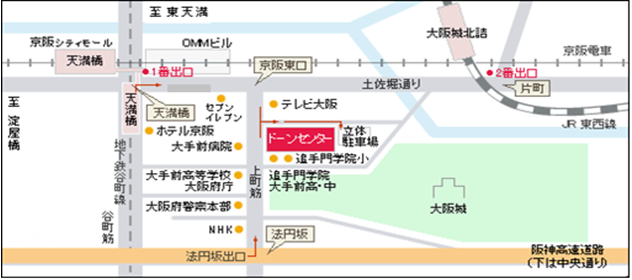 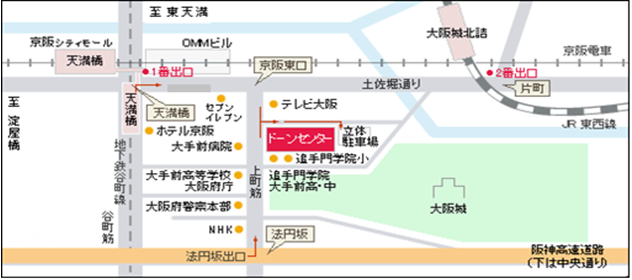 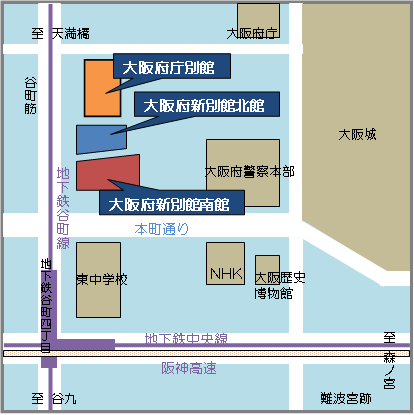 所　属名　前